Name_________________________________________5.NF.4Write a story to go with the expression below and draw a visual representation to show the solution.Name_________________________________________5.NF.4Write a story to go with the expression below and draw a visual representation to show the solution.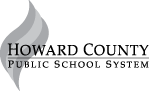 Teacher notes:Student Learning Targets for this task may include: I can multiply a fraction by a whole number.I can multiply a fraction by a fraction.I can create story contexts for problems involving multiplication of fractions and whole numbers or multiplication of two fractions.I can multiply fractional side lengths to find areas of rectangles.This expression reads ¾ of 3.  Students should write a story that represents this wording.  Possible idea may be:Jason ate ¾ of the 3 cookiesIf students color in ¾ of each circle, they will find that they have a total of 9/4 or 2 ¼ of the cookies.Adapted from Van de Walle, J. (2004) Elementary and Middle School Mathematics: Teaching Developmentally. Boston: Pearson Education, 65